Dimecres 18 de novembre de 2020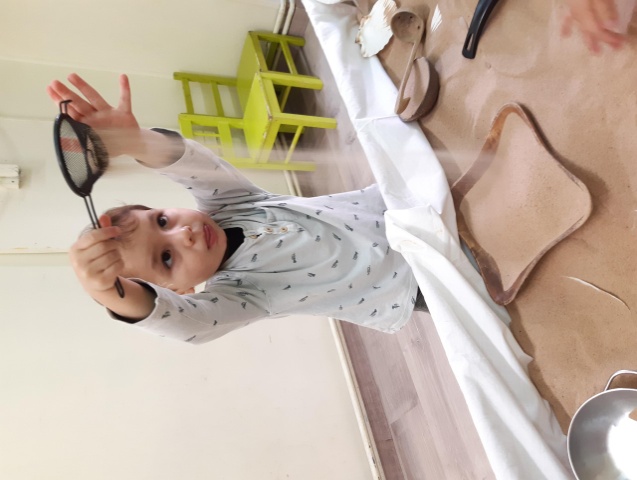 Bon dia!Per totes aquelles famílies que ahir no es van poder connectar a la reunió intentarem fer un guió/resum i passar-ho a la delegada de grup.Avui hem tingut la gran sort de poder gaudir de tot el pis de dalt! I quantes novetats que hem trobat, quina pau i concentració que hi havia pels diferents ambients.Hem descobert un obrador de sorra, és una proposta que consisteix en un espai de joc on els infants poden manipular lliurament i investigar a través de la sorra, delicadament preparada per l’ocasió. És un tipus de sorra molt fina i seca i a través de diferents utensilis i contenidors ells proven i investiguen. Les característiques i possibilitats de la sorra fina, juntament amb la qualitat dels objectes fan que sigui un joc inigualable, incomparable amb el del sorral del pati o parc. Al llarg del joc hi ha moments d’absoluta concentració, la sorra  “hipnotitza” i porta el joc cap a extrems insospitables.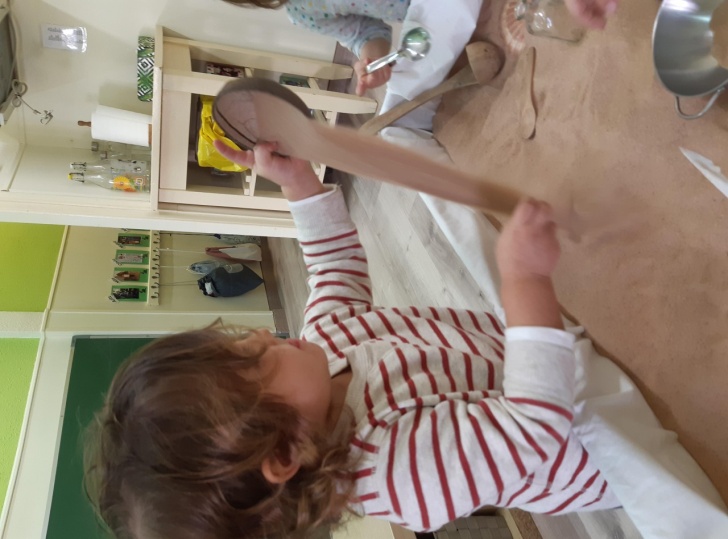 “El millor pels infants és la sorra. Sempre hi ha una muntanya de sorra. Ella corre incomparablement i amb tendresa per la mà” (Ringelnatz) Hi ha hagut comentaris relament molt divertits que hem pogut escoltar mentres ells estaven jugant.- Este sorral nuevissimo m’encanta!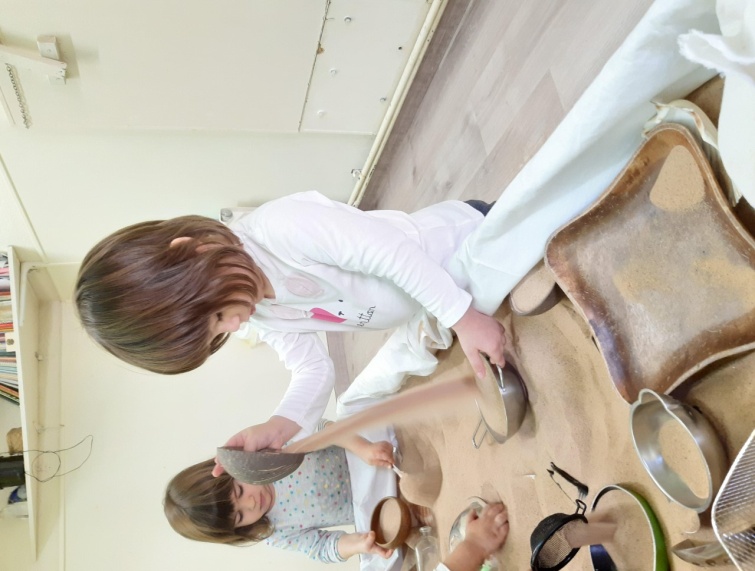 - Jo vaig a fer una patatas!- Doncs jo una sopa bon com la de la Loli, que crema molt...bufa!D’altres infants avui han decidit endinsar-se en el món del material no estructurat i els mini mons.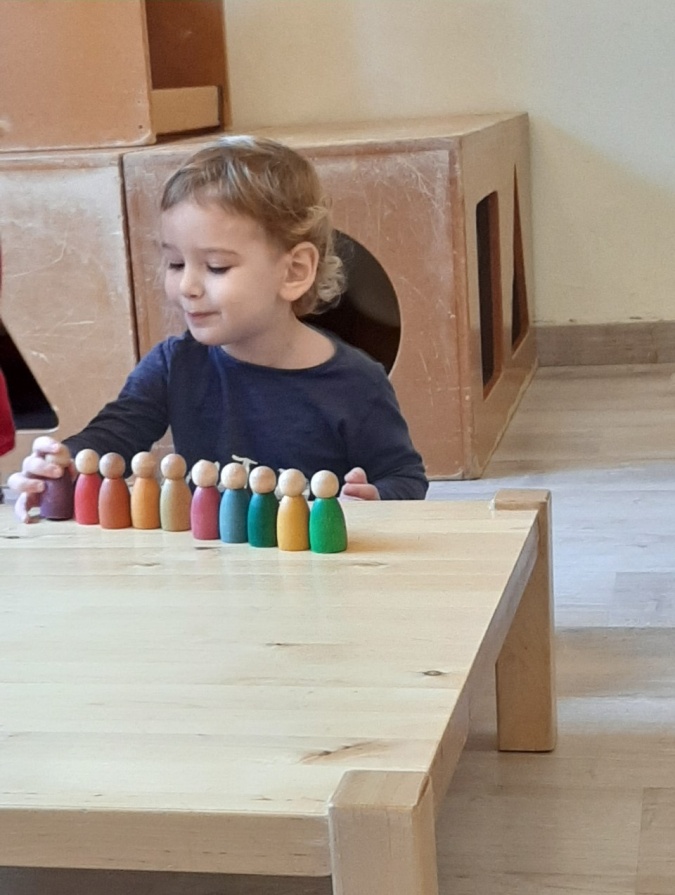 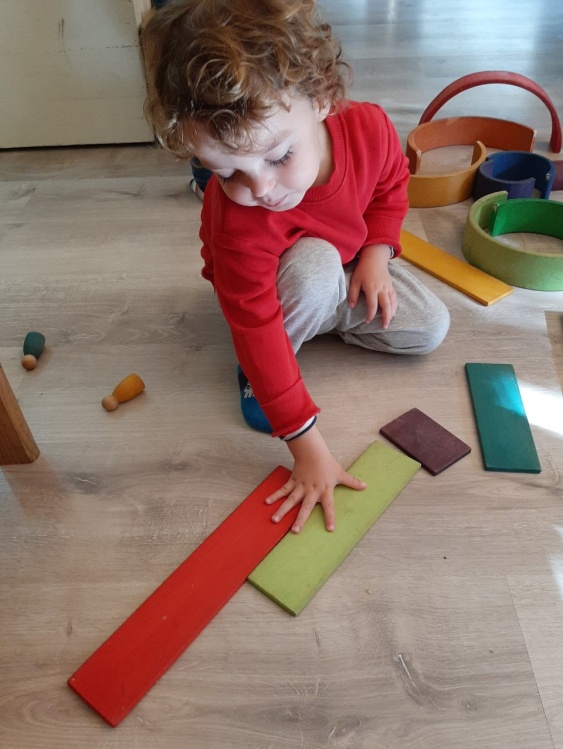 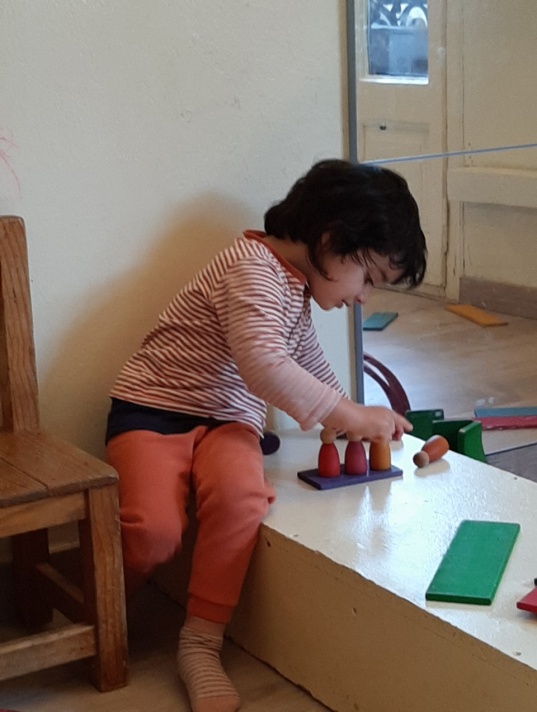 